ТихомироваВалерия ИгоревнаВыдвинута избирательным объединением «Местное отделение Всероссийской политической партии «ЕДИНАЯ РОССИЯ» в муниципальном образовании «Биробиджанский муниципальный район» Еврейской автономной области»Тихомирова Валерия Игоревна родилась 16 января 1971 года  в городе Зея Амурской области. 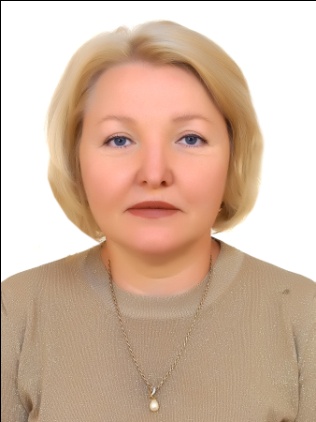     В 1990 году по окончании  Зейского медицинского училища работала в Зейской городской  больнице Амурской области.     С 1992 по 2001 годы работала воспитателем в ведомственном детском саду Зейской ГЭС.     С 2002  по 2003 годы работала начальником отдела кадров в Амурском облпотребсоюзе.    В конце 2003 года переехала в город Биробиджан.    В 2006 году закончила ГОУВПО «Дальневосточную государственную социально-гуманитарную академию»                                                                 С  2008  года   и по настоящее                                                                время   работает  главным   бухгалтером   в                                                   ООО  «Биробиджанэнергострой».                                               Замужем. Воспитала сына. ДергачёвЕвгений СергеевичВыдвинут избирательным объединением «Местное отделение Всероссийской политической партии «ЕДИНАЯ РОССИЯ» в муниципальном образовании «Биробиджанский муниципальный район» Еврейской автономной области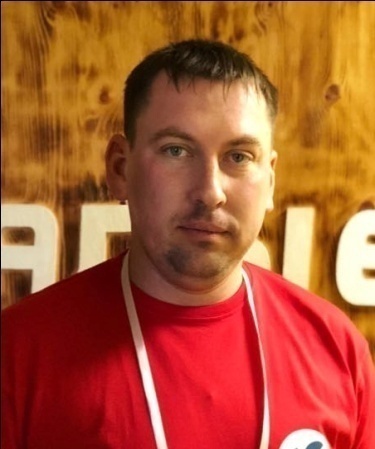 Дергачёв Евгений Сергеевич родился 17 ноября 1986 года в городе Амурск Хабаровского края.     В 2010 году  окончил ДВГСГА          г. Биробиджан по специальности «Учитель географии».      С 2010 по 2014 годы работал в  МКОУ «СОШ № 3 г. Облучье» им. Героя Советского Союза Ю.В. Тварковского учителем географии и заместителем директора по АХЧ.     С августа по январь 2018 года работал в МКОУ «Центр образования им. А.И. Раскопенского» в должности директора.     С января 2018 года  и по настоящее время работает в ОГОБУ «Детский дом №2»   	г. Биробиджана директором.                                             Женат. Воспитывает троих детей.ЗахароваОксана ВячеславовнаВыдвинута избирательным объединением «Местное отделение Всероссийской политической партии «ЕДИНАЯ РОССИЯ» в муниципальном образовании «Биробиджанский муниципальный район» Еврейской автономной области»Захарова Оксана Вячеславовна родилась 23 марта 1979 года в городе Биробиджан ЕАО.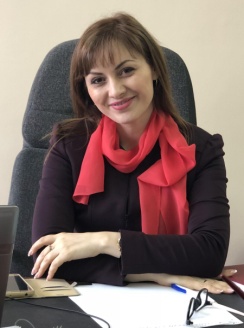 В 1998 году закончила Биробиджанское педагогическое училище по специальности «Учитель начальных классов».В 2003 году окончила ХГПУ по специальности «Учитель русского языка и литературы».В 2015 году окончила магистратуру в ФГБУ ПГУ им. Шолом-Алейхема по специальности «Педагогическое образование».В 2007 году принята в МБОУ «Центр образования имени В.И. Пеллера».С 2016 года и по настоящее время   работает в должности директора МБОУ «Центр образования  имени В.И. Пеллера».Замужем, имеет двоих детей.ЛазаревОлег БорисовичСАМОВЫДВИЖЕНИЕ     Лазарев Олег Борисович, родился в 1986 году в городе Биробиджане Еврейской автономной области.     Место жительства - Еврейская автономная область, Биробиджанский район, село Валдгейм.     Образование высшее.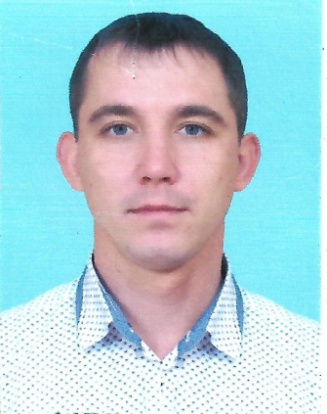       В 2009 году окончил ГОУ ВПО «Дальневосточная государственная социально-гуманитарная академия» по специальности «История» с дополнительной специальностью «Культурология».     С 2009 года — учитель истории, обществознания и права в муниципальном казенном общеобразовательном учреждении «Средняя общеобразовательная школа имени И. А. Пришкольника села Валдгейм».           МаланьинБорис Николаевич САМОВЫДВИЖЕНИЕМаланьин Борис Николаевич родился 7 августа 1961 года в посёлке Кузнечное Приозерского района Ленинградской области.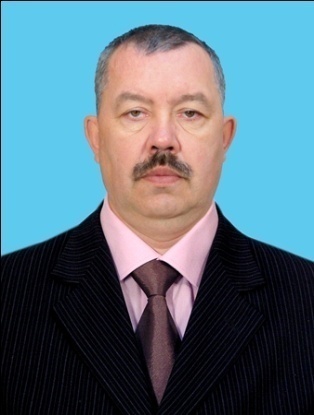 С 1968 по 1978годы учился в средней школе поселка Кузнечное Ленинградской области.В 1982 году окончил «Ленинградское высшее военно-политическое училище ПВО» по военно-политической специальности.С 1982 по 2010 годы служил в рядах Вооруженных сил Российской Федерации, майор запаса.С 2013 года по настоящее время работает в МБОУ «Центр образования имени В.И. Пеллера» в должности заместителя директора по обеспечению безопасности, учитель ОБЖ.                                                        Женат. Воспитал  двоих детей.Овчиников           Алексей Иванович               САМОВЫДВИЖЕНИЕ     Овчинников Алексей Иванович родился в 1964 году в г. Биробиджан ЕАО.      В 1984 году закончил Биробиджанский Механический техникум по специальности «Электрооборудование промышленных предприятий и установок».                                                                                                   С 1984 по 1986 годы служил в рядах Советской Армии. 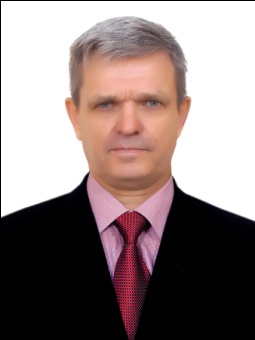      С 1986 года служил парашютистом пожарным в Биробиджанском авиа отделении Дальневосточной авиабазы по охране лесов. В 1991 году работал инструктором парашютной команды. В 1997 году работал в Биробиджанском лесхозе машинистом отопительных котлов. В 2008 году работал в Хабаровском авиа отделении ДВ авиабазы. С 2011 года работал инструктором команды Хабаровского авиа отделения ДВ авиабазы.    С 2014 года и по настоящее время работает охранником в МКУ «ЦХУ» г. Биробиджан.                                                 Награждён грамотой Министерства                                                            сельского хозяйства. Имеет звание                                                                «Ветеран труда».                                                 Женат. Воспитал сына.ТарасоваЛюдмила ВалентиновнаВыдвинута избирательным объединением «Региональное отделение Политической партии  ЛДПР – Либерально-демократическая партия России в Еврейской автономной области»Тарасова Людмила Валентиновна  родилась 07 января 1963 года в поселке Известковый Облученского района ЕАО.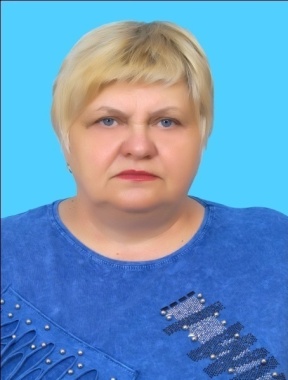 В 1982 году окончила Хабаровское медицинское училище.В 2008 году окончила Амурский государственный университет.С 1982 по 1993 годы работала в аптеке с. Ленинское фармацевтом.С 1993 по 2015 годы работала помощником врача эпидемиолога – ФБУЗ «Центр гигиены и эпидемиологии в ЕАО» с. Ленинское.С 2015 года и по настоящее время работает в ГП ЕАО «Фармация» в должности фармацевта.ЯрыгинДенис ВладимировичВыдвинут избирательным объединением «Местное отделение Всероссийской политической партии «ЕДИНАЯ РОССИЯ» в муниципальном образовании «Биробиджанский муниципальный район» Еврейской автономной области»Ярыгин Денис Владимирович родился 9 марта 1991 года в селе Птичник Биробиджанского района ЕАО.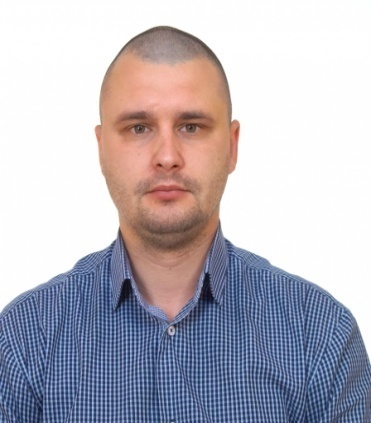     В 2008 году окончил среднюю общеобразовательную школу                   с. Птичник.В 2013 году окончил Приамурский государственный университет имени Шолом-Алейхема по специальности «Социально-культурный сервис и туризм».В 2017 году получил диплом бакалавра Приамурского государственного университета имени Шолом-Алейхема по направлению подготовки – «Юриспруденция».С 2014 года и по настоящее время работает в ООО «Сельэлектрострой» в              	должности специалиста по торгам.                                                           Член Всероссийской политической   	партии   «ЕДИНАЯ РОССИЯ».                                                       Женат. Воспитывает сынаЗаковряжинаЛидия ВасильевнаВыдвинута избирательным объединением «Местное отделение Всероссийской политической партии «ЕДИНАЯ РОССИЯ» в муниципальном образовании «Биробиджанский муниципальный район» Еврейской автономной области»     Заковряжина Лидия Алексеевна родилась 6 июня 1951 года в  селе Суханова,  Б - Александровского района Херсонской области.  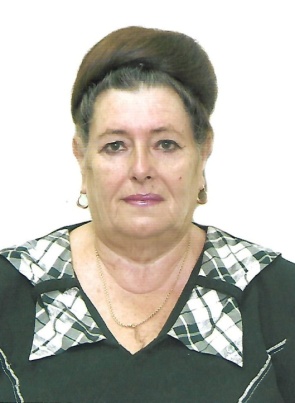      В  1971 году окончила Биробиджанский сельскохозяйственный техникум по специальности «Бухгалтерский учет в сельском хозяйстве».     С 1973 по 2000 годы работала в  Киргинской сельской администрации.      С 2000 по 2013 годы работала в Государственной налоговой инспекции по Биробиджанскому району и Еврейской автономной области.     С 2002 года имеет звание «Ветеран труда».      В настоящее время находится на 	заслуженном отдыхе.                                                             Замужем. Воспитала двоих детей